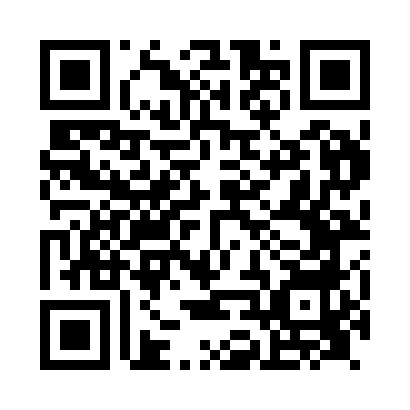 Prayer times for Whitefarland, South Lanarkshire, UKMon 1 Jul 2024 - Wed 31 Jul 2024High Latitude Method: Angle Based RulePrayer Calculation Method: Islamic Society of North AmericaAsar Calculation Method: HanafiPrayer times provided by https://www.salahtimes.comDateDayFajrSunriseDhuhrAsrMaghribIsha1Mon3:044:431:267:1210:0811:462Tue3:054:441:267:1210:0711:463Wed3:054:451:267:1110:0611:464Thu3:064:461:267:1110:0611:465Fri3:074:471:267:1110:0511:466Sat3:074:481:267:1110:0411:457Sun3:084:491:277:1010:0411:458Mon3:084:501:277:1010:0311:459Tue3:094:521:277:1010:0211:4410Wed3:104:531:277:0910:0111:4411Thu3:114:541:277:0910:0011:4312Fri3:114:561:277:089:5811:4313Sat3:124:571:277:089:5711:4214Sun3:134:581:287:079:5611:4215Mon3:145:001:287:069:5511:4116Tue3:145:011:287:069:5411:4017Wed3:155:031:287:059:5211:4018Thu3:165:041:287:049:5111:3919Fri3:175:061:287:049:4911:3820Sat3:185:081:287:039:4811:3821Sun3:185:091:287:029:4611:3722Mon3:195:111:287:019:4511:3623Tue3:205:121:287:009:4311:3524Wed3:215:141:286:599:4111:3525Thu3:225:161:286:589:4011:3426Fri3:235:181:286:579:3811:3327Sat3:245:191:286:569:3611:3228Sun3:245:211:286:559:3411:3129Mon3:255:231:286:549:3211:3030Tue3:265:251:286:539:3011:2931Wed3:275:271:286:529:2811:28